  Příloha č.2  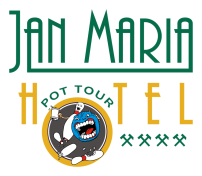 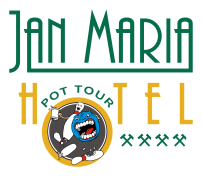 Zkrácené propozice finálového turnaje POT TOUR Jan MARIA 2013/2014Základní informacePrávo účasti ve finálovém turnaji POT TOUR Jan MARIA  2013/2014 má 16 hráčů s nejvyšším počtem získaných bodů po odehrání devíti turnajů základní části turnajové série.Hráč je povinen potvrdit svou účast nejpozději 48 hodin před zahájením finálového turnaje, v případě nepotvrzení účasti nebo odhlášení hráče z finálového turnaje budou osloveni další hráči v pořadí.Dráhy ve čtvrtfinále a semifinále si hráči losují a na dráhy jsou nasazováni ve dvojicích.Dráhy ve finále si hráči vybírají a hrají na dráze jednotlivě.Startovné ve finálovém turnaji činí 300,- Kč.Systém finálového turnajeČTVRTFINÁLE : Hráči na prvních čtyřech místech po odehrání základní části jsou nasazeni do čtyř skupin  A, B, C, D.                            Zbývající finalisté jsou do těchto skupin nalosováni. Los proběhne v herně 20 minut před zahájením                                finále. Hráči odehrají čtyři hry od nuly a po odehrání dvou her se střídají na páru drah. Do semifinále                                                                                              postupují první dva hráči každé skupiny. V případě shody rozhoduje na prvním místě vyšší                                                 nához poté vyšší průměr hráče ve čtvrtfinále.SEMIFINÁLE :  Postupující  hráči jsou zařazeni do dvou skupin dle pořadí a klíče finálového turnaje. Hráčům se                 do semifinále započítají dvě čtvrtfinálové hry po škrtnutí nejnižšího a nejvyššího náhozu. Hráči odehrají dvě hry a po odehrání jedné hry se střídají na páru drah. Do finále postupují první dva hráči skupin. V případě shody rozhoduje na prvním místě vyšší nához poté vyšší průměr hráče semifinále.FINÁLE :          Hráči odehrají čtyři hry od nuly a po odehrání jedné hry se posouvají na další dráhu vpravo.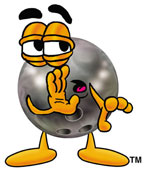 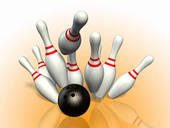 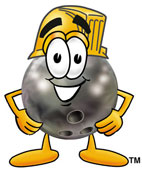 Poznámka:      Klíč a schéma postupu hráčů ze skupin bude hráčům představen po provedeném losu v herně před začátkem finálových bojů.